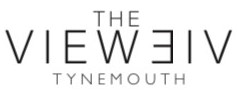 The View Full English BreakfastLarge - £9.95Medium - £6.95Cumbrian Sausages, Rindless Back Bacon, Fried Eggs, Hash Brown, Black Pudding, Mushroom, Tomato, Beans, & ToastThe View Vegetarian Breakfast Vegan Sausage, Fried Eggs, Hash Brown, Mushroom, Tomato, Beans and Toast £6.95Beans on Toast £2.95Scrambled Eggs on Toast £2.95Toast & Jam £1.75Toast & Butter £1.50Breakfast SandwichesBacon £4.20Cumberland Sausage £4.20Bacon & Egg £5.20Sausage & Egg £5.20Bacon & Mushrooms £5.20Vegan Sausage £4.20Vegan Sausage & Egg £5.20Bacon & Brie £5.20All served until 11:30 a.m.Homemade Scones £2.40Cheese Scone Sultana Scone Toasted Teacake £2.40Served with Butter & JamButtermilk PancakesNutella & Banana or StrawberryBlueberries & HoneyToffee Apple CrumbleAll £5.95Bacon and Maple Syrup Pancakes £6.95Hot DrinksEspresso £1.50Machiatto £1.70 Large £2.40Double Cortado £2.40Caffe Americano £2.60Caffe Latte £2.90Cappuccino £2.90Caffe Mocha £3.10Flat White £2.80Babyccino £1.00Syrup Shot £0.60 (Caramel, Vanilla, Hazelnut, Mint)Alternative Milks:Soya, Coconut, Oat or AlmondBreakfast Tea £2.40Earl Grey Tea £2.40Decaf Tea £2.40Green Tea £2.50Peppermint Tea £2.50Hot Chocolate £3.10Flavoured Hot Chocolate £3.70 (Caramel, Vanilla, Hazelnut, Mint)Alternative Milks:Soya, Coconut, Oat or Almond Kids Hot Chocolate £2.20Add cream, flake or marshmallows £0.30 per item